Organ Systems and Functions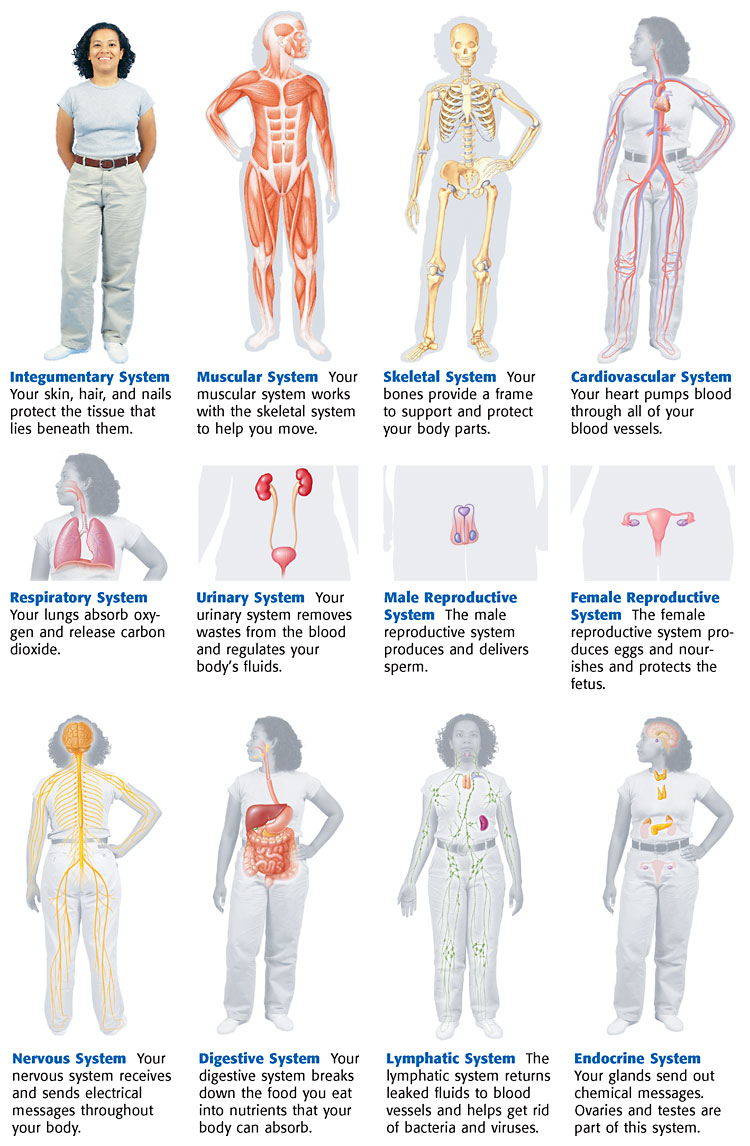 